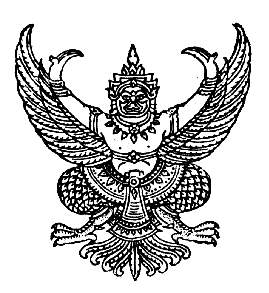 ประกาศองค์การบริหารส่วนตำบลน้ำตาล
เรื่อง ประกาศผู้ชนะการเสนอราคา จ้างก่อสร้างถนน คสล.บ้านนางสาวบุญนำ สมประสงค์ หมู่ที่ ๓                ขนาดกว้าง ๓ เมตร ยาว ๒๑๕ เมตร หนา ๐.๑๕ เมตร โดยวิธีเฉพาะเจาะจง
-------------------------------------------------------------------- ประกาศองค์การบริหารส่วนตำบลน้ำตาล
เรื่อง ประกาศผู้ชนะการเสนอราคา จ้างก่อสร้างถนน คสล.บ้านนางสาวบุญนำ สมประสงค์ หมู่ที่ ๓                ขนาดกว้าง ๓ เมตร ยาว ๒๑๕ เมตร หนา ๐.๑๕ เมตร โดยวิธีเฉพาะเจาะจง
--------------------------------------------------------------------                ตามที่ องค์การบริหารส่วนตำบลน้ำตาล ได้มีโครงการ จ้างก่อสร้างถนน คสล.บ้านนางสาวบุญนำ         สมประสงค์ หมู่ที่ ๓ ขนาดกว้าง ๓ เมตร ยาว ๒๑๕ เมตร หนา ๐.๑๕ เมตร โดยวิธีเฉพาะเจาะจง  นั้น
                ผู้ได้รับการคัดเลือก ได้แก่ ห้างหุ้นส่วนจำกัด ดีเค วิศวกรรม 2015 (ส่งออก,ขายส่ง,ขายปลีก,ให้บริการ,ผู้ผลิต) โดยเสนอราคา เป็นเงินทั้งสิ้น ๓๐๐,๐๐๐.๐๐ บาท (สามแสนบาทถ้วน) รวมภาษีมูลค่าเพิ่มและภาษีอื่น ค่าขนส่ง ค่าจดทะเบียน และค่าใช้จ่ายอื่นๆ ทั้งปวง               ตามที่ องค์การบริหารส่วนตำบลน้ำตาล ได้มีโครงการ จ้างก่อสร้างถนน คสล.บ้านนางสาวบุญนำ         สมประสงค์ หมู่ที่ ๓ ขนาดกว้าง ๓ เมตร ยาว ๒๑๕ เมตร หนา ๐.๑๕ เมตร โดยวิธีเฉพาะเจาะจง  นั้น
                ผู้ได้รับการคัดเลือก ได้แก่ ห้างหุ้นส่วนจำกัด ดีเค วิศวกรรม 2015 (ส่งออก,ขายส่ง,ขายปลีก,ให้บริการ,ผู้ผลิต) โดยเสนอราคา เป็นเงินทั้งสิ้น ๓๐๐,๐๐๐.๐๐ บาท (สามแสนบาทถ้วน) รวมภาษีมูลค่าเพิ่มและภาษีอื่น ค่าขนส่ง ค่าจดทะเบียน และค่าใช้จ่ายอื่นๆ ทั้งปวงประกาศ ณ วันที่  ๒๓  สิงหาคม  พ.ศ. ๒๕๖๒